Revista de Ciências agrárias – CientíficaComprovante de depósito referente a Taxa de Publicação de TrabalhoDados do Depositantes: ARLINDO JOSÉ DA COSTA RABELO; CPF: 971.892.271-72.Número de protocolo de Trabalho: ID – 1085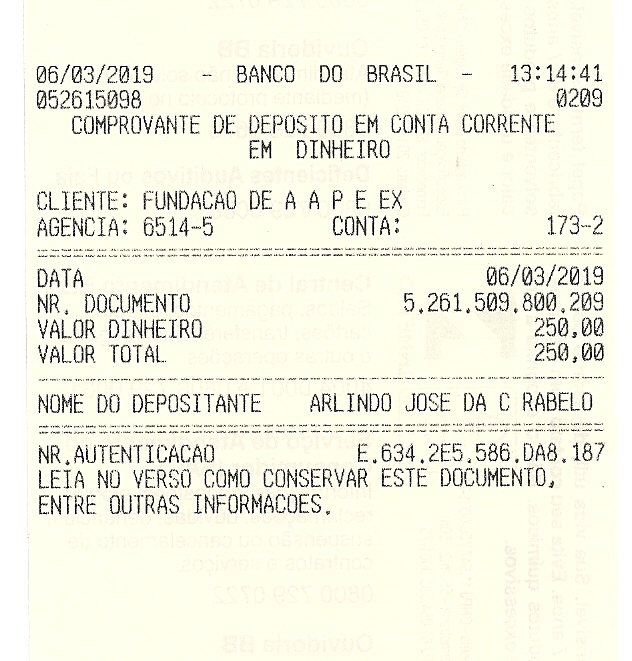 